Конспект интегрированного занятия в старшей группеТема: «Знатоки искусства»Интеграция образовательных областей: «Познание», «Художественное творчество», «Коммуникация».Цель: познакомить детей с новой нетрадиционной техникой рисования (рисование манной крупой); развивать познавательный интерес к творчеству.Задачи:1.Систематизировать и закреплять знания детей о зиме, ее особенностях;2.Формировать речевую активность, учить поддерживать беседу;3.Активизировать словарь (натюрморт, портрет, пейзаж), расширять кругозор;4.Развивать воображение, мелкую моторику, чувство композиции;5.Воспитывать чувство прекрасного, бережное отношение к природе.Виды детской деятельности: познавательно-исследовательская, игровая, продуктивная, коммуникативная, музыкально-художественная.Материалы и оборудование: фото с изображением натюрморта, портрета, пейзажа; муляжи фруктов и овощей, вазочки, искусственные цветы, листы ватмана, изображения частей лица, аудиозапись любой классической музыки, листы голубого картона, клей, манная крупа, кисти, клеёнки.Ход занятия.Познавательно-игровая деятельность.-Ребята, сегодня вам предоставляется возможность показать свои знания в искусстве. Сейчас мы разделимся на 2 команды.1 команда-«Кляксы»2 команда-«Каляки-Маляки»-Послушайте стихотворение-загадку и определите, о чем идет речьЕсли видишь на картинеЧашку кофе на столе,Если морс в большом графине,Или розу в хрустале,Или бронзовую вазу,Или грушу, или торт,Или все предметы сразу,Знай, что это… (Натюрморт)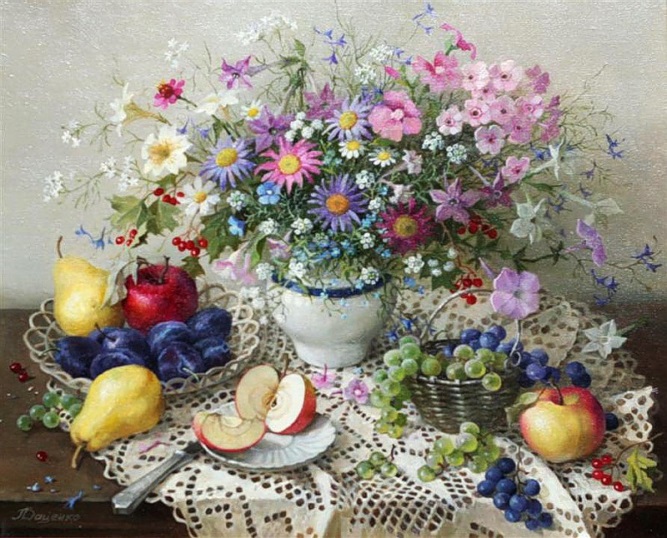 -Ребята, расскажите, что изображено на картине? (Ответы детей)Задание командам: собрать из фруктов, овощей, цветов, ваз натюрморт.-Молодцы, ребята! Обе команды с заданием справились, замечательные натюрморты у вас получились. Слушаем следующее стихотворение-загадку.Если видишь, что с картиныСмотрит кто-нибудь из нас,Или принц в плаще старинном,Или в робе верхолаз,Летчик, или балеринаИли Колька, твой соседОбязательно картинаНазывается… (Портрет)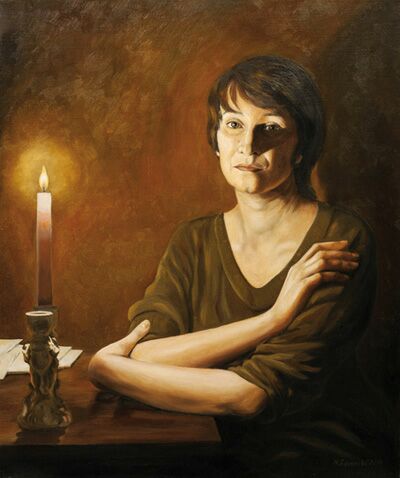 -Ребята, опишите мне пожалуйста портрет. (Высказывание детей)Задание командам: на листах ватмана нарисован овал, изображающий лицо. Командам нужно приклеить части лица, чтобы получился портрет.-Молодцы, ребята! И с этим заданием вы хорошо справились. Следующее стихотворение-загадкаЕсли видишь: на картине Нарисована река,Или ель и белый иней,Или сад и облака,Или снежная равнина,Или поле и шалаш,Обязательно картинаНазывается… (Пейзаж)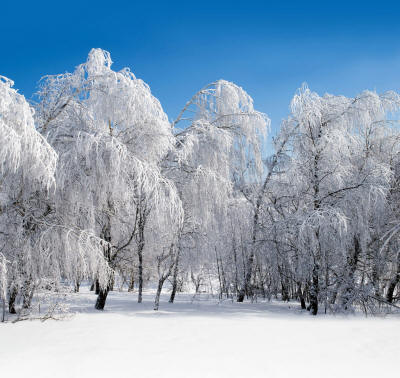 -Ребята, посмотрите внимательно, какая красота запечатлена на картине. Какое время года изображено? Какие явления природы мы наблюдали зимой? Вам нравится зимний лес? С чем можно сравнить зимний лес? Как нужно относиться к природе? (ответы детей) -Предлагаю мысленно оказаться в этом лесу, погулять, подышать свежим воздухом. (Воспитатель включает любую спокойную классическую музыку)-Ребята, вам понравилось гулять в зимнем лесу? Какое настроение у вас вызвала наша прогулка? (Ответы детей) Продуктивная деятельность.-Сегодня, ребята, я предлагаю нарисовать зимние пейзажи. Рисовать мы будем манной крупой.Этапы работы:нарисовать простым карандашом деревья, кусты, сугробы…;нанести на рисунок клей;присыпать рисунок крупой.-Ребята, давайте дадим немного времени нашим рисункам подсохнуть. Мы пока с вами поиграем. Игра «Снежный дом» (дети выполняют движения в соответствии с текстом)Вышли мы на улицуСнегу намело!Вот лопаты мы возьмем,Да и снег весь разгребем.Протопаем дорожкуК самому порожку.Слепим круглые снежкиИ огромные комки.Мы построим снежный дом,Дружно жить мы будем в нем!-Мы с вами немного отдохнули, давайте посмотрим, что у нас получилось (Стряхнуть остатки манной крупы). Покажите друг другу ваши пейзажи.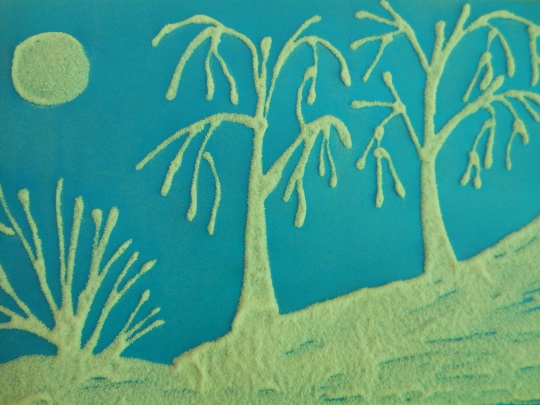 Итог занятия.-Ребята, вам понравилось рисовать манной крупой? Что мы сегодня изобразили с ее помощью? (Ответы детей)-Вот видите, оказывается можно рисовать и с помощью крупы. У вас получились замечательные пейзажи, вы все старались. А еще, вы показали свои знания в искусстве. Все сегодня МОЛОДЦЫ!